L60M  母卡注册 母卡10张，注册卡1万张，IC卡母卡注册模式：设备待机状态下，蓝灯闪烁刷一次母卡，蜂鸣器会响两声进入加卡状态，刷第二次蜂鸣器短响一声，刷第三次蜂鸣器长鸣一声进入删除卡状态，刷第四次蜂鸣器短响一声，刷第五次蜂鸣器长鸣一声进入设置延时模式加母卡按住RST按键不放，蜂鸣器响一声，红灯常亮，说明进入加母卡状态，连续刷增加母卡，完成后释放RST按键，蜂鸣器响一声，回到待机状态。（母卡最多可设置10张，超过后将循环替换已增加的，先进先出原则）母卡加卡刷一次母卡，蜂鸣器响两声，红灯常亮进入加卡状态，连续刷增加用户卡，停止刷卡后5s，蜂鸣器响两声，系统自动恢复到待机状态。母卡删除卡刷一次母卡后进入加卡模式，在加卡模式下继续刷两次母卡，蜂鸣器长鸣一声，黄灯闪烁，系统进入删除卡模式，连续刷需要删除的用户卡进行删除，停止刷卡后5s，蜂鸣器响两声，系统自动恢复到待机状态。删除全部注册卡(母卡还可以使用)刷三次母卡（进入删卡模式），连续按三次RST键后刷一次母卡确认删除，等待几秒，蜂鸣器提示三声成功，说明已经清除全部用户卡。只删母卡（用户卡还可以使用）刷三次母卡（进入删卡模式），连续按五次RST键后刷一次母卡确认删除，蜂鸣器提示三声成功，说明所有母卡已经被清空。设置开门延时刷五次母卡蜂鸣器长鸣一声，按RST键确认开门延时，按几次RST键代表延时几秒，按完后刷一次母卡确认，如果需要设置比较大的延时，可以联网用软件设置，此处只是方便临时修改比较小的延时。接线说明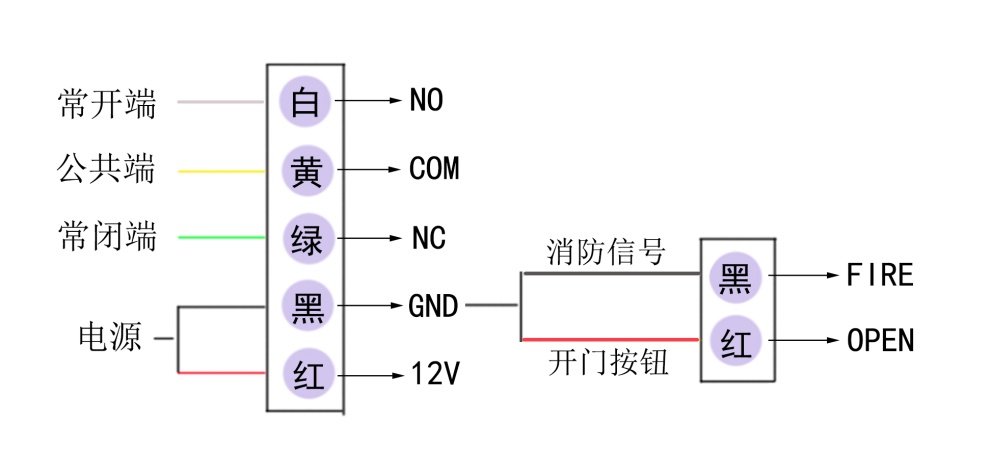 